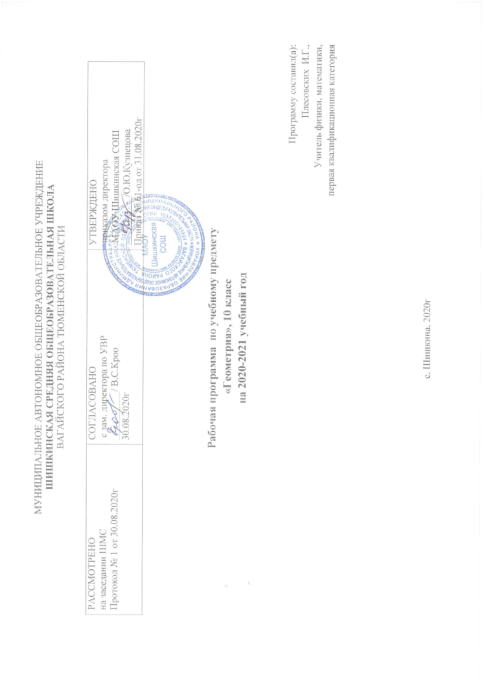 Планируемые результаты освоения учебного предмета «Геометрия»       В результате изучения математики ученик должен знать/понимать:
• значение математической науки для решения задач, возникающих в теории и практике; широту и в то же время ограниченность
применения математических методов к анализу и исследованию процессов и явлений в природе и обществе;
• значение практики и вопросов, возникающих в самой математике, для формирования и развития математической науки;
историю развития понятия числа, создания математического анализа, возникновения и развития геометрии;
• универсальный характер законов логики математических рассуждений, их применимость во всех областях» человеческой
деятельности;
• вероятностный характер различных процессов окружающего мира.
Г Е О М Е Т Р И Я Уметь:
• распознавать на чертежах и моделях пространственные формы; соотносить трехмерные объекты с их описаниями,
изображениями;
• описывать взаимное расположение прямых и плоскостей в пространстве, аргументировать свои суждения об этом
расположении;
• анализировать в простейших случаях взаимное расположение объектов в пространстве;
• изображать основные многогранники и круглые тела, выполнять чертежи по условиям задач;
• строить простейшие сечения куба, призмы, пирамиды,
• решать планиметрические и простейшие стереометрические задачи на нахождение геометрических величин (длин, углов,
площадей, объемов);
• использовать при решении стереометрических задач планиметрические факты и методы;
• проводить доказательные рассуждения в ходе решения задач. Использовать приобретенные знания и умения в практической деятельности и повседневной жизни для:
• исследования (моделирования) несложных практических ситуаций на основе изученных формул и свойств фигур;
• вычисления объемов и площадей поверхностей пространственных тел при решении практических задач, используя при
необходимости справочники и вычислительные устройства 
2. Содержание учебного предмета «Геометрия»
Избранные вопросы планиметрии (15 часов)
Решение треугольников. Вычисления биссектрис и медиан треугольника. Формула Герона и другие формулы для площади треугольника.
Теорема Чевы. Теорема Минелая.
Свойства и признаки вписанных и описанных четырехугольников.
Углы в окружности. Метрические соотношения в окружности. Геометрические места точек в задачах на построение. Геометрические
преобразования в задачах на построение. О разрешимости задач на построение. Эллипс, гипербола, парабола.
О с н о в н а я ц е л ь – систематизировать, обобщить и расширить знания по планиметриии.
1. Аксиомы стереометрии и их простейшие свойства (5 часов).
Основные понятия стереометрии. Аксиомы стереометрии. Существование плоскости, проходящей через данную прямую и
данную точку. Замечание к аксиоме 1. Пересечение прямой с плоскостью. Существование плоскости, проходящей через три
данные точки.
О с н о в н а я ц е л ь — сформировать представления учащихся об основных понятиях и аксиомах стереометрии.
Тема играет важную роль в развитии представлений учащихся, фактически впервые встречающихся здесь с
пространственной геометрией. Поэтому преподавание следует вести с широким привлечением моделей, рисунков. В ходе решения
задач следует добиваться от учащихся проведения доказательных рассуждений.
2. Параллельность прямых и плоскостей (12 часов).
Параллельные прямые в пространстве. Признак параллельности прямых. Признак параллельности прямой и плоскости.
Признак параллельности плоскостей. Существование плоскости, параллельной данной плоскости. Свойства параллельности
плоскостей. Изображение пространственных фигур на плоскости.
О с н о в н а я ц е л ь — дать учащимся систематические знания о параллельности прямых и плоскостей в пространстве.
В теме обобщаются известные из планиметрии сведения о параллельности прямых. На примере теоремы о существовании и
единственности прямой, параллельной данной, учащиеся получают представление о необходимости заново доказать известные им
из планиметрии факты в тех случаях, когда речь идет о точках и прямых пространства, а не о конкретной плоскости.
Задачи на доказательство решаются во многих случаях по аналогии с доказательствами теорем; включение задач на вычисление длин отрезков позволяет целенаправленно провести повторение курса планиметрии: равенства и подобия треугольников;
определений, свойств и признаков прямоугольника, параллелограмма, ромба, квадрата, трапеции и т. д.
Свойства параллельного проектирования применяются к решению простейших задач и практическому построению
изображений пространственных фигур на плоскости.
3. Перпендикулярность прямых и плоскостей (15 часов).
Перпендикулярные прямые в пространстве. Признак перпендикулярности прямой и плоскости. Свойства перпендикулярности прямой и плоскости. Перпендикуляр и наклонная к плоскости. Теорема о трех перпендикулярах. Признак перпендикулярности плоскостей. Свойства параллельности и перпендикулярности плоскостей. 4
О с н о в н а я ц е л ь — дать учащимся систематические сведения о перпендикулярности прямых и плоскостей в пространстве.
Материал темы обобщает и систематизирует известные учащимся из планиметрии сведения о перпендикулярности прямых.
Изучение теорем о взаимосвязи параллельности и перпендикулярности прямых и плоскостей в пространстве, а также материал о
перпендикуляре и наклонных целесообразно сочетать с систематическим повторением соответствующего материала из
планиметрии.
Решения практически всех задач на вычисление сводятся к применению теоремы Пифагора и следствий из нее. Во многих
задачах возможность применения теоремы Пифагора или следствий из нее обосновывается теоремой о трех перпендикулярах или
свойствами параллельности и перпендикулярности плоскостей.
Тема имеет важное пропедевтическое значение для изучения многогранников. Фактически при решении многих задач,
связанных с вычислением длин перпендикуляра и наклонных к плоскости, речь идет о вычислении элементов пирамид.
4. Декартовы координаты и векторы в пространстве (18 часов, из них контрольные работы 2 ч.).
Декартовы координаты в пространстве. Расстояние между точками. Координаты середины отрезка. Угол между скрещивающимися прямыми. Угол между прямой и плоскостью. Угол между плоскостями. Векторы в пространстве. Абсолютная величина
и направление вектора. Равенство векторов. Координаты вектора. Сложение векторов и его свойства. Умножение вектора на число.
Скалярное произведение векторов. [Разложение вектора по координатным осям. Коллинеарность векторов.]
О с н о в н а я    ц е л ь — обобщить и систематизировать представления учащихся о векторах и декартовых координатах; ввести
понятия углов между: скрещивающимися прямыми, прямой и плоскостью, двумя плоскостями.
Рассмотрение векторов и системы декартовых координат носит в основном характер повторения, так как векторы изучались
в курсе планиметрии, а декартовы координаты — в курсе алгебры девятилетней школы. Новым для учащихся является
пространственная система координат и трехмерный вектор.
Различные виды углов в пространстве являются, наряду с расстояниями, основными количественными характеристиками
взаимного расположения прямых и плоскостей, которые будут широко использоваться при изучении многогранников и тел
вращения.
Следует обратить внимание на те конфигурации, которые ученик будет использовать в дальнейшем: угол между скрещивающимися ребрами многогранника, угол между ребром и гранью многогранника, угол между гранями многогранника.
Основными задачами в данной теме являются задачи на вычисление, в ходе решения которых ученики проводят обоснование
правильности выбранного для вычислений угла.
5. Повторение. Решение задач (3 часа).
Аксиомы стереометрии и их простейшие свойства. Параллельность прямых и плоскостей. Перпендикулярность прямых и
плоскостей. Декартовы координаты и векторы в пространстве.3.Тематическое планированиеНаименование разделаНомер урокаНаименование темы.Количество
часов1. Избранные вопросы планиметрии  (15 часов)1-6Решение треугольников. Вычисление биссектрис и медиан треугольника. Формула Герона и другие формулы   для площади треугольника67Теорема Чевы. Теорема Менелая18,9Свойства и признаки вписанных и описанных четырехугольников210Углы и окружности. Метрические соотношения в окружности111-13Геометрические места точек в заданиях на построение. Геометрические преобразования в задачах на
построение3  14,15О разрешимости задач на построение. Эллипс, гипербола, парабола22. Аксиомы стереометрии и их простейшие следствия  ( 5 часов)16,17Аксиомы стереометрии. Существование плоскости, проходящей через данную прямую и данную точку.
Замечание к аксиоме 1.218Пересечение прямой и плоскости119,20Существование плоскости, проходящей через три данные точки23. Параллельность прямых и плоскостей  ( 12 часов)21-23Параллельные прямые в пространстве. Признак параллельности прямых324Контрольная работа №1125-26Признак параллельности прямой и плоскости227-29Признак параллельности плоскостей. Существование плоскости, параллельной данной плоскости. Свойства
параллельных плоскостей330,31Изображение пространственных фигур на плоскости232Контрольная работа №214. Перпендикулярность прямых и плоскостей  ( 15 часов)33,34Перпендикулярность прямых в пространстве. Признак перпендикулярности прямой и плоскости235,36Построение перпендикулярных прямой и плоскости. Свойства перпендикулярных прямой и плоскости237-41Перпендикуляр и наклонная542,43Теорема о трех перпендикулярах244,45Признак перпендикулярности плоскостей246Расстояние между скрещивающимися прямыми147Контрольная работа №315. Декартовы координаты и векторы в пространстве  ( 18 часов)48,49Введение декартовых координат в пространстве. Расстояние меду точками. Координаты середины отрезка250Преобразование симметрии в пространстве. Симметрия в природе и на практике151Движение в пространстве. Параллельный перенос в пространстве. Подобие пространственных фигур152,53Угол между скрещивающимися прямыми. Угол между прямой и плоскостью254Угол между плоскостями155Площадь ортогональной проекции многоугольника156Векторы в пространстве157-59Действия над векторами в пространстве360,61Разложение по трем некомпланарным векторам262-64Уравнение плоскости65Контрольная работа №46. Повторение  ( 3 часа)66-68Итоговое повторение